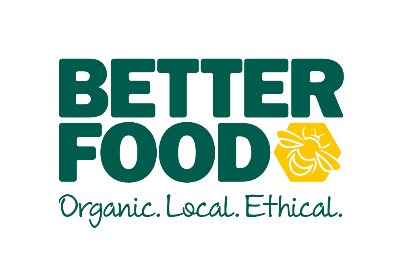 main objective…To lead, inspire and motivate the instore produce team, leading by example.To support the Produce Co-Ordinator and Store Manager with the general day to day running of the fresh produce department. Having a can-do, infectious, positive attitude which resonates throughout the team. To harness a culture of ownership.To work intuitively to meet the needs of the customer and produce team. key performance indicators… Sales performance across fresh produce  Providing outstanding customer service. Minimising wastageDepartment walks (merchandising, stock levels) The job involveS … Maintaining high standards when handling fresh fruits and vegetables and maximising on-shelf availability for customers by working with pace and efficiency when completing all tasks. Gather and maintain a good working knowledge of fresh produce, including seasonal availabilityAdvise and serve customers in the fresh produce department whilst observing our duty of care to customers.Ensuring high standards of quality control are maintained to avoid unnecessary wastage.Ensure efficient ordering, receipt and management of fresh produce, including monthly stock takes. Refilling fresh produce efficiently to create beautiful and abundant displays, with an eye for detail and keeping to visual merchandising standards.Develop and maintain good working relationships with our key produce suppliersSeeing in deliveries of fresh produce, checking stock for quality and matching against delivery notesClaiming for spoilt produce by following correct procedure and communicating effectively and professionally with our trusted suppliers.Completing prepacking tasks to the Better Food standard with correct weights and labels.Checking produce origins are consistent between invoice, box label and price label, in line with DEFRA rules.Communicating and offering support to fresh produce teams in other Better Food stores to maintain a common set of standardsTo provide weekly reports to management, assessing and reflecting on sales data, harnessing a growth mindsetWorking on Microsoft Excel to place orders, record wastage and shop transfers of produceWorking on our in-house EPOS system to manage stock, Making sure your personal appearance meets the Better Food standards, including the wearing of a clean apron and name badge.